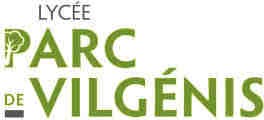 Lycée Parc de Vilgénis 80 rue de Versailles 91300 MASSYTéléphone : 0169537400RENTREE SCOLAIRE 2024FICHE DE CANDIDATURE D'ENTREE EN CLASSE DE 2nde ESABACA remettre au secrétariat de votre collège pour le 29 avril 2024 (élèves du collège Emile Zola d’Igny et du collège Diderot de Massy)A renvoyer au Lycée Parc de Vilgénis de Massy, pour le 7 mai 2024 (autres candidats)Candidat :Nom et prénom de l’élève : .........................................................................................................................................Date de naissance : ........................................................................................................................................................Nom et prénom du représentant légal : ....................................................................................................................Adresse : ..........................................................................................................................................................................Ville : .................................................................................................................................................................................Code postal : ..................................................................................................................................................................Téléphone : .....................................................................................................................................................................Portable : .........................................................................................................................................................................E-Mail : .............................................................................................................................................................................Etablissement actuel :Nom : ...............................................................................................................................................................................Adresse : ..........................................................................................................................................................................Ville : .................................................................................................................................................................................Code postal : ..................................................................................................................................................................Renseignement concernant la connaissance de la langue :Autre : ..............................................................................................................................................................................................................................................................................................................................................................................................................................................................................................................................................................................................................................................................................................................................................................................................................................................................................................................................................................Date et signature des responsables légaux :Date et signature de l'élève :PIECES A FOURNIR en plus du présent document dûment complété :Résultats scolaires de l’année en coursLettre de motivation en français ou italien manuscriteA noter : Les entretiens auront lieu sur convocation les mercredis 15 et 22 mai 2024 (en présentiel exclusivement), Ils consisteront en une présentation et un échange avec l’examinateur.L’avis de la commission sera communiqué peu après. Le vœu Esabac à Vilgénis doit être saisi en  n°1 dans les Téléservices Affectation avant le mardi 30 mai 2024 pour obtenir l’affectation choisie. Il s’agit d’un engagement sur 3 ans (de la Seconde GT à la Terminale générale).Italien pratiqué en classe :ouinonEn LV2 :ouinonEn classe bilangue / européenne :ouinonL'italien pratiqué dans une association :ouinonLangue native d'un parent :ouinon